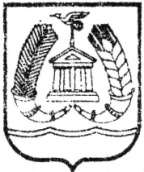 СОВЕТ ДЕПУТАТОВГАТЧИНСКОГО МУНИЦИПАЛЬНОГО РАЙОНАЛЕНИНГРАДСКОЙ  ОБЛАСТИТРЕТИЙ СОЗЫВР Е Ш Е Н И Е            от 24 ноября 2017 года                                                               № 268О принятии изменений в Устав муниципального образования «Гатчинский муниципальный район» Ленинградской области         В соответствии с решением совета депутатов Гатчинского муниципального района от 22 сентября 2017 года №250 «О  принятии  проекта решения о внесении изменений в Устав Гатчинского  муниципального района  Ленинградской области», проведенные 03 ноября 2017 года публичные слушания, руководствуясь статьями 35 и 44  Федерального закона от 06.10.2003  №131-ФЗ «Об общих принципах организации органов  местного самоуправления», Федеральным законом от 21.07.2005 № 97-ФЗ «О государственной регистрации уставов муниципальных образований», областным законом Ленинградской области от 11.02.2015 № 1-оз «Об особенностях формирования органов местного самоуправления муниципальных образований Ленинградской области», руководствуясь Уставом муниципального образования «Гатчинский муниципальный район» Ленинградской области,совет депутатов Гатчинского муниципального районаР Е Ш И Л:1. Принять изменения в Устав муниципального образования «Гатчинский муниципальный район» Ленинградской области (приложение).2. Поручить главе Гатчинского муниципального района А.И. Ильину направить настоящее решение в регистрирующий орган в течение 15 дней со дня его принятия.3. Поручить главе Гатчинского муниципального района А.И. Ильину опубликовать настоящее решение в газете «Гатчинская правда» в течение 7 дней со дня его поступления из Управления Министерства юстиции Российской Федерации по Ленинградской области.  4. Изменения в Устав муниципального образования «Гатчинский муниципальный район» Ленинградской области вступают в силу после официального опубликования.ГлаваГатчинского муниципального района                                    А.И. Ильин Приложение к решению совета депутатовГатчинского муниципального районаот 24 ноября 2017 года № 268Изменения в Устав муниципального образования «Гатчинский муниципальный район» Ленинградской областиПункт 14 части 1 статьи 5 изложить в следующей редакции:«14) организация предоставления общедоступного и бесплатного дошкольного, начального общего, основного общего, среднего общего образования по основным общеобразовательным программам в муниципальных образовательных организациях (за исключением полномочий по финансовому обеспечению реализации основных общеобразовательных программ в соответствии с федеральными государственными образовательными стандартами), организация предоставления дополнительного образования детей в муниципальных образовательных организациях (за исключением дополнительного образования детей, финансовое обеспечение которого осуществляется органами государственной власти субъекта Российской Федерации), создание условий для осуществления присмотра и ухода за детьми, содержания детей в муниципальных образовательных организациях, а также осуществление в пределах своих полномочий мероприятий по обеспечению организации отдыха детей в каникулярное время, включая мероприятия по обеспечению безопасности их жизни и здоровья;».Часть 1 статьи 6 дополнить пунктом 12 следующего содержания:«12) оказание содействия развитию физической культуры и спорта инвалидов, лиц с ограниченными возможностями здоровья, адаптивной физической культуры и адаптивного спорта.».Пункт 1 части 3 статьи 15 изложить в следующей редакции:«1) проект устава муниципального образования, а также проект муниципального нормативного правового акта о внесении изменений и дополнений в устав, кроме случаев, когда в устав муниципального образования вносятся изменения в форме точного воспроизведения положений Конституции Российской Федерации, федеральных законов, Устава или законов Ленинградской области в целях приведения Устава в соответствие с этими нормативными правовыми актами;».Часть 6 статьи 24 изложить в следующей редакции:«6. Глава муниципального образования должен соблюдать ограничения, запреты, исполнять обязанности, которые установлены Федеральным законом от 25.12.2008 №273-ФЗ «О противодействии коррупции», Федеральным законом от 03.12.2012 №230-ФЗ «О контроле за соответствием расходов лиц, замещающих государственные должности, и иных лиц их доходам», Федеральным законом от 7 мая 2013 года N 79-ФЗ «О запрете отдельным категориям лиц открывать и иметь счета (вклады), хранить наличные денежные средства и ценности в иностранных банках, расположенных за пределами территории Российской Федерации, владеть и (или) пользоваться иностранными финансовыми инструментами.».Абзац 2 части 3 статьи 27 изложить в следующей редакции:«В случае досрочного прекращения полномочий главы Гатчинского муниципального района либо применения к нему по решению суда мер процессуального принуждения в виде заключения под стражу или временного отстранения от должности, до принятия решения советом депутатов Гатчинского муниципального района об избрании главы Гатчинского муниципального района, полномочия главы Гатчинского муниципального района исполняет заместитель главы муниципального района - заместитель председателя совета депутатов, а при его отсутствии - иное лицо, утвержденное решением совета депутатов.»Пункт 2 части 9 статьи 28 изложить в следующей редакции:«2) заниматься предпринимательской деятельностью лично или через доверенных лиц, участвовать в управлении коммерческой организацией или в управлении некоммерческой организацией (за исключением участия в управлении совета муниципальных образований субъекта Российской Федерации, иных объединений муниципальных образований, политической партией, участия в съезде (конференции) или общем собрании иной общественной организации, жилищного, жилищно-строительного, гаражного кооперативов, садоводческого, огороднического, дачного потребительских кооперативов, товарищества собственников недвижимости), кроме случаев, предусмотренных федеральными законами, и случаев, если участие в управлении организацией осуществляется в соответствии с законодательством Российской Федерации от имени органа местного самоуправления;».Часть 5 статьи 32 изложить в следующей редакции:«5. Глава администрации Гатчинского муниципального района должен соблюдать ограничения, запреты, исполнять обязанности, которые установлены Федеральным законом от 25.12.2008 №273-ФЗ «О противодействии коррупции», Федеральным законом от 03.12.2012 №230-ФЗ «О контроле за соответствием расходов лиц, замещающих государственные должности, и иных лиц их доходам», Федеральным законом от 07.05.2013 №79-ФЗ «О запрете отдельным категориям лиц открывать и иметь счета (вклады), хранить наличные денежные средства и ценности в иностранных банках, расположенных за пределами территории Российской Федерации, владеть и (или) пользоваться иностранными финансовыми инструментами.».Часть 6 статьи 32 дополнить абзацем следующего содержания: «В случае досрочного прекращения полномочий главы администрации Гатчинского муниципального района, либо применения к нему по решению суда мер процессуального принуждения в виде заключения под стражу или временного отстранения от должности, его полномочия временно исполняет один из его заместителей в порядке, предусмотренном Положением об администрации.». Пункт 3 части 1 статьи 34 изложить в следующей редакции:«3) расторжения контракта в соответствии с частью 11 или 11.1 статьи 37 Федерального закона от 06.10.2003 №131-ФЗ «Об общих принципах организации местного самоуправления в Российской Федерации»;».Дополнить статью 34 частью 3 следующего содержания:«3. Контракт с главой администрации Гатчинского муниципального района может быть расторгнут в судебном порядке на основании заявления Губернатора Ленинградской области в связи с несоблюдением ограничений, запретов, неисполнением обязанностей, которые установлены Федеральным законом от 25.12.2008 №273-ФЗ «О противодействии коррупции», Федеральным законом от 03.12.2012 №230-ФЗ «О контроле за соответствием расходов лиц, замещающих государственные должности, и иных лиц их доходам», Федеральным законом от 07.05.2013 №79-ФЗ «О запрете отдельным категориям лиц открывать и иметь счета (вклады), хранить наличные денежные средства и ценности в иностранных банках, расположенных за пределами территории Российской Федерации, владеть и (или) пользоваться иностранными финансовыми инструментами», выявленными в результате проверки достоверности и полноты сведений о доходах, расходах, об имуществе и обязательствах имущественного характера, представляемых в соответствии с законодательством Российской Федерации о противодействии коррупции. Часть 7 статьи 39 изложить в следующей редакции:«7. Муниципальные нормативные правовые акты, затрагивающие права, свободы и обязанности человека и гражданина, устанавливающие правовой статус организаций, учредителем которых выступает муниципальное образование, а также соглашения, заключаемые между органами местного самоуправления, вступают в силу после их официального опубликования (обнародования).». Часть 5 статьи 41 изложить в следующей редакции:«5. Изменения и дополнения, внесенные в устав Гатчинского муниципального района и изменяющие структуру органов местного самоуправления, разграничение полномочий между органами местного самоуправления (за исключением случаев приведения устава муниципального образования в соответствие с федеральными законами, а также изменения полномочий, срока полномочий, порядка избрания выборных должностных лиц местного самоуправления), вступают в силу после истечения срока полномочий главы Гатчинского муниципального района, подписавшего муниципальный правовой акт о внесении указанных изменений и дополнений в устав Гатчинского муниципального района ».